                                                                        2021-2022 EĞİTİM-ÖĞRETİM YILI                                                   GİRESUN 125. YIL MESLEKİ ve TEKNİK ANADOLU LISESI                              EĞİTİM ORTAMLARINDA ŞİDDETİN ÖNLENMESİ VE AZALTMASI OKUL EYLEM PLANI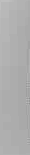 EĞİTİM ORTAMLARINDA ŞİDDETİN ÖNLENMESİ VE AZALTMASI OKUL ÇALIŞMA EKİBİGERÇEKLEŞTIRİLECEK ETKİNLİKLER VE ÇALIŞMALARTARİHSORUMLU KİŞİ BİRİM VE KURUMLARİŞBİRLİĞİ YAPILACAK KURUMLAR/KİŞİLEROkullarda şiddetin azaltılmasına ve önlenmesine yönelik komisyonun kurulması ve il eylem planı doğrultusunda Okul Şiddet Eylem Planının hazırlanması.Ekim-2021Okul YönetimiOkul Yönetimi ÖğretmenlerOkullarda şiddetin azaltılmasına ve önlenmesine yönelik komisyonun kurulması ve il eylem planı doğrultusunda Okul Şiddet Eylem Planının hazırlanması.Ekim-2021Okul YönetimiOkul Aile BirliğiMadde bağımlılığı ile mücadele, Şiddetin önlenmesi ve azaltılması, risklerden koruma, krize müdahale ekibi komisyon toplantısının yapılması.Ekim-2021Okul YönetimiGörevli ÖğretmenlerOkul Yönetimi ÖğretmenlerOkulda ve ailede risk faktörlerinin belirlenmesine yönelik çalışmaların yapılması.Kasım-2021Okul YönetimiOkul eylem planının okulun internet sitesinde yayınlanması.Kasım-2021Oku Okul Çalışma Ekibi l YönetimiÖğrenci bilgi formu, sınıf risk haritası, Yaşam Pencerem uygulamasının doldurtulup değerlendirilerek öğrenci, Aile, okul , sınıf hakkında önemli bilgilerin çıkarılması. Risk altındaki öğrencilerin tespit edilmesi.Yıl Boyunca    Rehberlik Servisi    Okul Çalışma EkibiSınıf Rehber Öğretmenler Rehberlik ServisiOkul giriş çıkışlarının kontrol altına alınması, okul güvenliğiniz sağlanmasıYıl BoyuncaOkul Çalışma EkibiArkadaşlarına iyi örnek olan ve sosyal etkinliklerde başarılı olan öğrencilerin ödüllendirilmesi. Sınıflarda ayın kriterler belirlenerek ayın öğrencisi belirlenmesi.Yıl BoyuncaSınıf Rehber ÖğretmenleriOkul çevresinde güvenliğin sağlanmasına yönelik çalışmaların yapılması (Emniyet Müdürlüğü ile iletişimde olunması)Yıl BoyuncaOkul Çalışma EkibiİI EmniyetMüdürlüğüPandemi  ile ilgili Salgın Hastalık Döneminde Psikolojik Sağlığın Korunması, Okul binası ve dışında maske, mesafe, temizlik konusunda öğrenci ve velilerin bilgilendirilmesi.Yıl BoyuncaRehberlik ServisiSınıf Rehber ÖğretmenleriZararlı alışkanlıklar edinmiş, şiddet eğilimi olan, maddi imkanlardan yoksun, risk altında Olduğu düşünülen ve parçalanmış aile çocuklarının tespit edilip bu öğrencilere yönelik rehberlik çalışmalarının yapılması ve kayıt altına alınması.Yıl BoyuncaOkul Çalışma EkibiYüz yüze eğitim uygulandığında okul servislerine öğrencilerin güvenli bir şekilde inip binmelerinin sağlanmasıYıl BoyuncaOkul YönetimiKarantinaya alınan sınıflarda online derslere giremeyen öğrenci ve aileleri ile iletişim kurulması.Yıl BoyuncaOkul YönetimiSınıf Rehber ÖğretmenleriKarantinaya alınan sınıflarda online derslere giremeyen öğrenci ve aileleri ile iletişim kurulması.Yıl BoyuncaOkul YönetimiSınıf Rehber ÖğretmenleriKaygı ve kaygıyla baş etme yollar konusunda öğrencilerin bilgilendirilmesi.Yıl BoyuncaOkul Çalışma EkibiYapılan çalışmalara ait raporların Aralık ve Mayıs aylarında İI Mem’ e gönderilmesiAralık 2021 Mayıs 2022Okul Yönetimi Okul Çalışma Ekibiİhmal ve istismar konusunda ailelerin bilgilendirilmesi,risk faktörlerine dair farkındalık oluşturulması.Yıl BoyuncaOkul Çalışma EkibiRehberlik ServisiÖğrencilerin serbest zamanlarında yapabilecekleri etkinlikler, bireysel, sosyal, bilimsel ve sportif faaliyetler konusunda bilgilendirme ve katilimi için çalışmaları teşvik edilmesiYıl BoyuncaOkul Çalışma EkibiRiskli durumlar karşısında bireylerin başvurabilecekleri ve yardım alabilecekleri kurumlar hakkında öğrencilerin bilgilendirilmesi.Yıl BoyuncaErgenlik dönemi gelişim özellikleri ve karşılaşılan sorunlar hakkında öğrencilerin ve ailelerin bilgilendirilmesi.Yıl BoyuncaOkul ÇalışmaRehberlik servisiSorun Çözme, öfkeyi kontrol etme, becerilerini geliştirmeye yönelik bilgilendirme çalışmalarının yapılması.Yıl BoyuncaOkul Çalışma EkibiAkran zorbalığı hakkında bilgilendirme; zorbalıktankorunma becerisi kazandırma.Rehberlik servisiSınıf Rehber öğretmenleri.Okul irtibat görevlilerinin görevlendirilmesi.  Yıl BoyuncaOkul Yönetimi       İl Emniyet        MüdürlüğüİSİM –SOYİSİMGÖREVİİMZAMuharrem DEMİROkul MüdürüCuma KESMEOkul Müdür Baş Yar.İsmet ÇÖPMüdür Yar.Mustafa GÜNERRehber Öğr./Psikolojik DanışmanLevent MENTEŞTesisat Tek. Ve İkl.  Alan ŞefiHasan ÜZÜMBiyoloji Öğrt.Mehmet BORAKDin K. Ve Ah. Bil. Öğrt.Tuğba GÜNDÜZKimya Öğrt.Erkan CANİKBeden Eğitimi Öğrt.Zeynep DEMİRİngilizce Öğrt.Metin KARAPIÇAKFelsefe Öğrt.Hüseyin KÖKSALOkul PolisiÜnzile TURANOkul Aile Bir Tem.